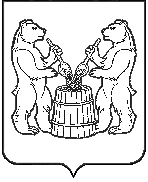 Устьянский муниципальный  округАрхангельской областиСОБРАНИЕ ДЕПУТАТОВПервого созыва  Десятая сессия      РЕШЕНИЕВ соответствии с Федеральным законом от 10 июля 2023 года № 286-ФЗ «О внесении изменений в отдельные законодательные акты Российской Федерации», Федеральным законом от 07 февраля 2011 N 6-ФЗ «Об общих принципах организации и деятельности контрольно-счетных органов субъектов Российской Федерации, федеральных территорий и муниципальных образований», Собрание депутатов Устьянского муниципального округа Архангельской области Р Е Ш А Е Т:Внести изменения в Положение о контрольно-счётной комиссии Устьянского муниципального округа Архангельской области», утвержденное решением Собрания депутатов Устьянского муниципального округа Архангельской области от 21.12.2022 №16, дополнив пунктом 9 часть 7 статьи 5 указанного Положения следующими словами:«9. Должностное лицо контрольно-счетного органа, замещающее государственную должность председателя Контрольно-счётной комиссии Устьянского муниципального органа, освобождается от ответственности за несоблюдение ограничений и запретов, требований о предотвращении или об урегулировании конфликта интересов и неисполнение обязанностей, установленных федеральным законодательством в целях противодействия коррупции, в случае, если несоблюдение таких ограничений, запретов и требований, а также неисполнение таких обязанностей признается следствием не зависящих от него обстоятельств в порядке, предусмотренном частями 3 - 6 статьи 13 Федерального закона от 25 декабря 2008 года N 273-ФЗ «О противодействии коррупции». 2. Настоящее решение вступает в силу со дня его официального опубликования.Председатель Собрания депутатовУстьянского муниципального округа						   Ю.Б. ПачинаГлава Устьянского муниципального округа                                                            С.А. Котлов(165210 Архангельская область, Устьянский район п. Октябрьский, ул. Комсомольская д.7  тел/факс 5-12-75 e-mail: sdepust@mail.ru)от 24 ноября                       2023 года                           № 190О внесении изменений в Положение о Контрольно-счётной комиссии Устьянского муниципального округа Архангельской области